Physics 231     Fall 2016      Prof. Walter Wimbush      phone 703-845-6526   wwimbush@nvcc.eduText:  Young and Friedman, University Physics  13th ED,  Pearson, 2014.  Laboratory Text:  Wimbush, Lab Manual for 231-232,   web page: www.nvcc.edu/home/nvwimbwYou can get video tutoring from these web sites:http://www.hippocampus.orghttp://www.brightstorm.com/physicshttp://www.khanacademy.orgAnd a nifty site to do calculations. . . like a powerful computerhttp://www.wolframalpha.comAttendance:  Students are expected to arrive on time and to attend all lectures and laboratory sessions.   Students are responsible for all material covered in either the textbook or in the lectures.  If you miss a lecture, you should get the material from another student.Classroom etiquette: All cell phones and pagers are to be turned off prior to class.  Students are to arrive on time for class.Withdraw/Audit Grades: No audit will be permitted after Sept. 8.  Last day to withdraw with tuition refund : Sept 8.   No withdraws will be permitted after the last day to withdraw, Oct. 30.  Students who miss three consecutive lectures may be withdrawn from class.  The last day to withdraw with a grade of "W" is Nov. 1.You are responsible for withdrawing yourself from the class.   Exam Policy: There will  five or six "hourly" exams and one "2-hour" FINAL exam.  There will be NO make-up exams.  If you miss an exam, you may take a second version of the exam in the testing center one week from the date of missed exam.    Do not miss two exams.  Some formulas will be provided by the instructor.  You need only bring pencils, pen, and a working calculator with you to the examination.  Any indication of cheating will result in a grade of zero for the exam.  The second episode of cheating will result in a grade of “F” for the course.Grading Policy:  A = 90 - 100%   B = 80 - 89%  C = 70 - 79%   D = 60 - 69%Final grade =  65%(lect.) + 25%(lab) + 10%(homework)Special Needs and Accommodations: Please notify the instructor of any special problems or needs at the beginning of the semester. If you are seeking accommodations based on a disability, you must provide a disability data sheet, which can be obtained from the counselor for special needs, who is located in Room 148 of the Bisdorf Building, telephone number 845-6301.The Academic Center for Excellence (ACE) and the Academic Center for Reading and Writing (ACRW) provide free peer tutoring and reading and writing assistance. ACE and ACRW are located in AA229. For more information or to schedule an appointment, stop by (AA229), call them (703.845.6363), or visit them online:http://www.nvcc.edu/campuses-and-centers/alexandria/campus-resources/academic-support/index.html.Lecture Schedule:  No class on following days:  Sept. 5, Oct. 10-11   Nov. 23-25Monday Aug. 22Ch. 1: Vectors HW 1: 1.4, 1.11, 1.15, 1.23, 1.31, 1.35, 1.45, 1.47,1.58, 1.68, 1.101Wednesday  Aug. 24Ch. 2: Motion 1-D   HW 2: 2.8, 2.22, 2.28, 2.39, 2.44, 2.53, 2.54, 2.59,2.64,2.80,	LAB: Uniform Acceleration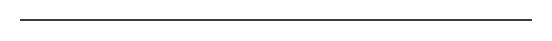 Aug 29cH: 3: motion 2&3 Dim HW 3: 3.4, 3.8, 3.16, 3.27, 3.29, 3.35, 3.36, 3.47, 3.84,3.87Aug 31Ch. 4: Force Hw 4: 4.2, 4.7, 4.10, 4.19, 4.23, 4.28, 4.38, 4.39,4.54, 4.58	Lab: Addition of VectorsSept 5  Labor DaySept. 7     Exam 1       Kinematics and Vectors ch. 1,2,3	Lab: Newton’s Second LawSept 12  	Ch 5: Using Newton’s Laws Hw 5: 5.8, 5.15, 5.34, 5.42, 5.46, 5.72, 5.73,					5.92, 5.98, 5.119Sept. 14   Uniform circular motion       	Lab: centripetal force (Goggles) Sept 19 		Exam II – Ch. 4 – 5 Sept 21,    Ch. 6: Work Kinetic Energy HW  3, 8, 15, 33, 37, 56, 74, 76,  85,99Lab: conservation of energy Sept 26     Ch. 7: Potential energy, HW 7: 7.4, 7.9, 7.10, 7.11, 7.16, 7.23, 7.30, 7.35,7.36, 7.39, 7.45, 7.51, 7.55, 7.63Sept 38     Ch. 7: conservation of energy    	Lab conservation of momentumOct. 3     Ch. 8: Momentum & collisions HW 8: 7, 8, 13, 21, 29, 36, 41, 42,44, 47, 49, 51, 53, 62, 106Oct 5   Exam III – Ch. 6 – 8 	Lab: Conservation of Momentum 2 - dimensionsOct 10   Columbus day     no classOct 12     Ch. 9: Rotation HW 9: 3, 4, 7, 11, 15, 18, 24, 30,34, 49, 60, 61, 84, 95 	Lab: Moment of Inertia (lab GOGGLES)Oct 17     Ch. 10 Rotational Dynamics HW 10: 3, 10, 27, 33, 37, 43, 46, 49, 57, 70, 76Oct 19     Ch 11: Equilibrium & Elasticity HW 11: 11, 13, 19, 31, 40, 53, 56, 76, 79,   	Lab: TorquesOct 24   Exam IV - Ch. 9 – 11 Oct 26     Ch 12: Fluids HW 12: 4, 11, 31, 35, 44, 59, 74, 90Oct 31    Gravitation Hw 13:5, 19, 26, 32, 57, 59, 71Nov 2     Ch. 14: Periodic Motion    HW 14: 4, 7, 11, 19, 21, 27, 36,40, 45, 57, 60, 94  	Lab: Simple Harmonic Motion     Nov 7     Ch. 14: Periodic MotionNov 9      Exam IV   Ch 12-14Nov 14       Ch. 17 Temperature & Heat Hw 17: 2, 8, 11, 14, 26, 30, 38, 41,51, 62, 67, 75, 85Nov 16      Ch 18 Thermal Properties Hw 18: 1, 7, 12, 32, 38, 41, 47,51	Lab: Ideal Gas LawNov 21     ch. 19 first law of thermodynamics hw 19: 1, 3, 5, 8, 21, 31, 39,41Nov 23 ThanksgivingNov 28     Ch. 20: 2nd Law Thermodynamics HW 20: 1, 5, 9, 13, 23, 33Nov 30     Ch. 20 	Lab: Specific Heat & Latent HeatDec 5	EntropyDec 7 Review for FinalDec 12 Final ExamLABORATORYThe lab report should include:1. Abstract:  A brief statement of what the experiment "proves" and the validity of the method or procedures used.2. Theory:  Derive the formulas used in the experiment.3. A labeled diagram of the apparatus.  (labels in ink  artwork in pencil)4. procedure:Should be written in 3rd person, passive voice, past tense   example:  The thermometer was  read in three minute intervals and the value recorded in table II.  (do not write “I read the thermometer” or “read the thermometer every three minutes.”)5. Data tables: (data in pencil; labels and lines separating columns and rows in ink)Graphs: (labels, scales for x- and y - axis: in ink , curve in pencil)  Best done on Excel6. Determination of experimental Error.7. Conclusion:  (not a statement of error but what principles have been verified).Laboratory RegulationsAll safety regulations will be enforced!  You will be responsible for purchasingyou own safety goggles and having them in class.  Sandals will not be permittedin the laboratory.  Anyone not obeying these rules will be told to leave thelab.  You will forfeit the credit for that lab.!!!You will turn in Lab reports one week from the day you completed the lab.  Use Microsoft word to include a statement of the purpose, theory, procedure, Data (tables and graphs), and a conclusion summary.  You must indicate all of your lab partners on the report!